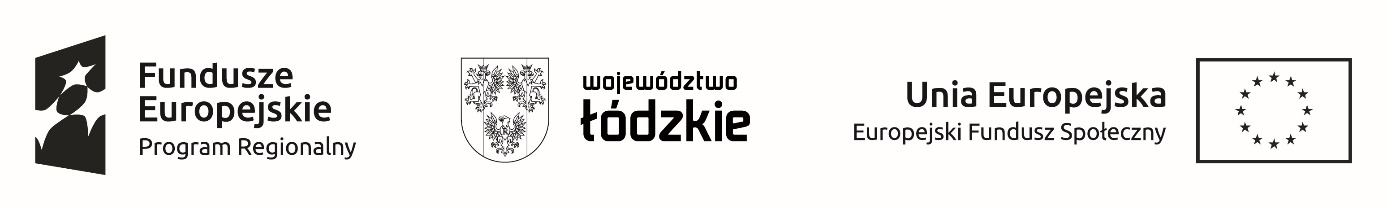 Projekt nr RPLD.11.01.04-10-0014/19, pn. ”Trzynastk@kluczdoprzyszłości”, współfinansowany ze środków Europejskiego
   Funduszu Społecznego w ramach Regionalnego Programu Operacyjnego Województwa Łódzkiego na lata 2014-2020Znak sprawy  1/13LO/TP/D/2021                                                                                     Załącznik Nr  2O Opis przedmiotu zamówienia: Doposażenie pracowni fizycznejnazwaopis 1.Taśma mierniczaWyciągana taśma miernicza o długości 5m, z blokadą.2.Dźwignia dwustronna zestawElementy zestawu: podstawa modelu: 170 x 85 x 20 mm, wspornik: 225 cm, belka z czterema uchwytami i dwiema nakrętkami regulującymi: 485 mm, trzpienie mocujące: 2 sztuki, wymiary modelu: 485 x 85 x 230 mm. Całość wykonana z tworzywa sztucznego. 3.Sprężyny zestaw klasowySprężynki ściągające:
10 szt. - 7 x 13
10 szt. - 6 x 12
10 szt. - 5,5 x 27
10 szt. - 9,5 x 16
12 szt. - 9 x 18
8 szt. - 9 x 35
10 szt. - 5,5 x 38
10 szt. - 10 x 19
Sprężynki rozciągające:
10 szt. - 5 x 10
10 szt. - 5,5 x 14
10 szt. - 6 x 10
8 szt. - 8 x 13
10 szt. - 7,5 x 17
12 szt. - 8,5 x 26
12 szt. - 8 x 50
12 szt. - 7 x 55
12 szt. - 4 x 70
8 szt. - 5 x 34
10 szt. - 7 x 25
10 szt. - 8 x 234.Prostokąt eksperymentów magnetycznych (opiłki)Pudełko z z opiłkami żelaza do obserwacji oddziaływania pola magnetycznego. wym. 9,5 x 6,8 x 1,2 cm, wytrzymałe tworzywo sztuczne5.Magnesy sztabkowe. Zestaw20 szt. o wym. 5 x 1,5 x 1 cm6.Igła magnetycznadł. igły 7,5 cm na statywie 7.Zestaw siatek i szczelinWszystkie siatki dyfrakcyjne o wymiarach 5 x 5 cm zbudowane są z plastikowej ramki i folii (wym. 35 x 23 mm) z otworami o różnych kształtach i odmiennych odległościach między szczelinami. Można je montować na specjalnych statywach czy ławach optycznych.Komplet składa się z 5 siatek, wśród których znajdują się:
płytka z trzema pojedynczymi szczelinami o szerokości odpowiednio: 0,05 ; 0,1 i 0,2 mm;
płytka z trzema podwójnymi szczelinami o szerokości 0,05 mm i odstępami odpowiednio:0,2; 0,3; 0,45 mm;
płytka z : pojedynczymi szczelinami, podwójnymi szczelinami, trzema szczelinami, czterema szczelinami, wieloma liniami (30 i 60 linii/mm), otworami w kształcie: koła (śr. 0,36 mm), trójkąta (wym. boku 0,3 mm), kwadratu (wym. boku 0,2 mm) i prostokąta (wym. 0,6 x 0,28 mm); szerokość wszystkich szczelin wynosi 0,06 mm, a odstępy 0,05 mm;
płytka z trzema otworami w kształcie prostokątów, a każdy składa się z 90-stopniowego przecięcia linii, odpowiednio 20, 40 i 60 linii.
płytka z okrągłymi otworami o średnicy odpowiednio: 0,2, 0,3, 0,4 mm,